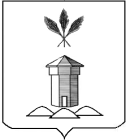 ГЛАВА  БАБУШКИНСКОГО МУНИЦИПАЛЬНОГО ОКРУГА ВОЛОГОДСКОЙ ОБЛАСТИПОСТАНОВЛЕНИЕ29.01.2024                                                                                                     № 6с. им. БабушкинаОб установлении тарифов на содержание и ремонт имущества общего пользования в многоквартирных домахВ соответствии с решением Представительного Собрания Бабушкинского муниципального округа Вологодской области от 04.04.2023 года № 173 «О порядке принятия решений об установлении тарифов на услуги, работы муниципальных предприятий и учреждений», руководствуясь Уставом Бабушкинского муниципального округа Вологодской области,ПОСТАНОВЛЯЮ:1. Установить тарифы на содержание и ремонт имущества общего пользования в многоквартирных домах в размере:- Бабушкинский район, с. Миньково, ул. Школьная, д.23 – 31,22 рублей (тридцать один рубль 22 копейки);- Бабушкинский район, пос. Зайчики, ул. Школьная, д.156 – 31,78 рублей (тридцать один рубль семьдесят восемь копеек);- Бабушкинский район, пос. Красота, ул. Набережная, д.17 – 29,57 рублей (двадцать девять рублей пятьдесят семь копеек);- Бабушкинский район, с. Рослятино, ул. Советская, д.46б – 30,28 рублей (тридцать рублей двадцать восемь копеек);- с.им.Бабушкина, ул.Спортивная, д.1ж – 24,81 рублей (двадцать четыре рубля восемьдесят одна копейка).2. Постановление вступает в силу со дня подписания и подлежит размещению на официальном сайте Бабушкинского муниципального округа в информационно-телекоммуникационной сети  «Интернет».3. Контроль за исполнением настоящего постановления возложить на первого заместителя Главы округа Шишебарова Александра Васильевича.Глава  округа                                                                                        Т.С. Жирохова                  